ГІРСЬКА  СІЛЬСЬКА  РАДАБОРИСПІЛЬСЬКИЙ  РАЙОНКИЇВСЬКОЇ  ОБЛАСТІПРОЄКТ Р І Ш Е Н Н ЯПро створення Комунального некомерційного підприємства «Гірський центр первинної медико-санітарної допомоги» Гірської сільської ради Бориспільського району Київської областіВідповідно до статті 78 Господарського кодексу України, статей 26, 42 Закону України «Про місцеве самоврядування в Україні», статті 16 Закону України «Основи законодавства України про охорону здоров'я», наказу Міністерства охорони здоров’я України від 29.07.2016 № 801 «Про затвердження Положення про центр первинної медичної (медико-санітарної) допомоги та положень про його підрозділи», з метою необхідності забезпечення доступності та якості надання первинної медико-санітарної допомоги населенню Гірської об’єднаної територіальної громади, Гірська сільська рада, ВИРІШИЛА:Утворити Комунальне некомерційне підприємство «Гірський центр первинної медико-санітарної допомоги» Гірської сільської ради Бориспільського району Київської області (Скорочене найменування Підприємства: - КНП «Гірський МЦПМСД»).Затвердити Статут Комунального некомерційного підприємства «Гірський центр первинної медико-санітарної допомоги» Гірської сільської ради Бориспільського району Київської області (додаток №1).    Уповноважити сільського голову, Романа ДМИТРІВА здійснити державну реєстрацію Комунальне некомерційне підприємство «Гірський центр первинної медико-санітарної допомоги» Гірської сільської ради Бориспільського району Київської області за юридичною адресою: 08324, село Гора, вулиця Центральна, будинок 5, Бориспільського району Київської області. Контроль за виконанням даного рішення покласти на ___________________.Сільський голова 	                                                    	Роман ДМИТРІВ с. Горавід                 2021 року№   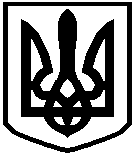 